CXEMA ПРИЛЕГАЮЩЕЙ ТЕРРИТОРИИИспользуемые условные знаки и обозначения :Элементы благоустройства (при наличии) расположенных на прилегающей территории, их описание:Используемые условные знаки и обозначения :Озеленение                                                                                                                        Тротуар                                                                                                                              1 Указывается проектная площадь прилегающей территории, вычисленная с использованием технологических и программных средств, в том числе размещенных на официальном сайте, с округлением до 1 квадратного метра.2  Указываются     значения    координат,     полученные     с    использованием    технологических и программных средств, в том числе размещенья на официальном сайте, с округлением до 0,01 метра.3  Указываются в соответствии с Методическими рекомендациями по условным знакам для отображения кадастровых сведений на кадастровых картах и иных кадастровых документах.CXEMA ПРИЛЕГАЮЩЕЙ ТЕРРИТОРИИИспользуемые условные знаки и обозначения :Элементы благоустройства (при наличии) расположенных на прилегающей территории, их описание:Используемые условные знаки и обозначения :Озеленение                                                                                                                        Тротуар                                                                                                                              1 Указывается проектная площадь прилегающей территории, вычисленная с использованием технологических и программных средств, в том числе размещенных на официальном сайте, с округлением до 1 квадратного метра.2  Указываются     значения    координат,     полученные     с    использованием    технологических и программных средств, в том числе размещенья на официальном сайте, с округлением до 0,01 метра.3  Указываются в соответствии с Методическими рекомендациями по условным знакам для отображения кадастровых сведений на кадастровых картах и иных кадастровых документах.CXEMA ПРИЛЕГАЮЩЕЙ ТЕРРИТОРИИИспользуемые условные знаки и обозначения :Элементы благоустройства (при наличии) расположенных на прилегающей территории, их описание:Используемые условные знаки и обозначения :Озеленение                                                                                                                        Тротуар                                                                                                                              1 Указывается проектная площадь прилегающей территории, вычисленная с использованием технологических и программных средств, в том числе размещенных на официальном сайте, с округлением до 1 квадратного метра.2  Указываются     значения    координат,     полученные     с    использованием    технологических и программных средств, в том числе размещенья на официальном сайте, с округлением до 0,01 метра.3  Указываются в соответствии с Методическими рекомендациями по условным знакам для отображения кадастровых сведений на кадастровых картах и иных кадастровых документах.CXEMA ПРИЛЕГАЮЩЕЙ ТЕРРИТОРИИИспользуемые условные знаки и обозначения :Элементы благоустройства (при наличии) расположенных на прилегающей территории, их описание:Используемые условные знаки и обозначения :Озеленение                                                                                                                        Тротуар                                                                                                                              1 Указывается проектная площадь прилегающей территории, вычисленная с использованием технологических и программных средств, в том числе размещенных на официальном сайте, с округлением до 1 квадратного метра.2  Указываются     значения    координат,     полученные     с    использованием    технологических и программных средств, в том числе размещенья на официальном сайте, с округлением до 0,01 метра.3  Указываются в соответствии с Методическими рекомендациями по условным знакам для отображения кадастровых сведений на кадастровых картах и иных кадастровых документах.CXEMA ПРИЛЕГАЮЩЕЙ ТЕРРИТОРИИИспользуемые условные знаки и обозначения :Элементы благоустройства (при наличии) расположенных на прилегающей территории, их описание:Используемые условные знаки и обозначения :Озеленение                                                                                                                        Тротуар                                                                                                                              1 Указывается проектная площадь прилегающей территории, вычисленная с использованием технологических и программных средств, в том числе размещенных на официальном сайте, с округлением до 1 квадратного метра.2  Указываются     значения    координат,     полученные     с    использованием    технологических и программных средств, в том числе размещенья на официальном сайте, с округлением до 0,01 метра.3  Указываются в соответствии с Методическими рекомендациями по условным знакам для отображения кадастровых сведений на кадастровых картах и иных кадастровых документах.CXEMA ПРИЛЕГАЮЩЕЙ ТЕРРИТОРИИИспользуемые условные знаки и обозначения :Элементы благоустройства (при наличии) расположенных на прилегающей территории, их описание:Используемые условные знаки и обозначения :Озеленение                                                                                                                        Тротуар                                                                                                                              1 Указывается проектная площадь прилегающей территории, вычисленная с использованием технологических и программных средств, в том числе размещенных на официальном сайте, с округлением до 1 квадратного метра.2  Указываются     значения    координат,     полученные     с    использованием    технологических и программных средств, в том числе размещенья на официальном сайте, с округлением до 0,01 метра.3  Указываются в соответствии с Методическими рекомендациями по условным знакам для отображения кадастровых сведений на кадастровых картах и иных кадастровых документах.CXEMA ПРИЛЕГАЮЩЕЙ ТЕРРИТОРИИИспользуемые условные знаки и обозначения :Элементы благоустройства (при наличии) расположенных на прилегающей территории, их описание:Используемые условные знаки и обозначения :Озеленение                                                                                                                        Тротуар                                                                                                                              1 Указывается проектная площадь прилегающей территории, вычисленная с использованием технологических и программных средств, в том числе размещенных на официальном сайте, с округлением до 1 квадратного метра.2  Указываются     значения    координат,     полученные     с    использованием    технологических и программных средств, в том числе размещенья на официальном сайте, с округлением до 0,01 метра.3  Указываются в соответствии с Методическими рекомендациями по условным знакам для отображения кадастровых сведений на кадастровых картах и иных кадастровых документах.CXEMA ПРИЛЕГАЮЩЕЙ ТЕРРИТОРИИИспользуемые условные знаки и обозначения :Элементы благоустройства (при наличии) расположенных на прилегающей территории, их описание:Используемые условные знаки и обозначения :Озеленение                                                                                                                        Тротуар                                                                                                                              1 Указывается проектная площадь прилегающей территории, вычисленная с использованием технологических и программных средств, в том числе размещенных на официальном сайте, с округлением до 1 квадратного метра.2  Указываются     значения    координат,     полученные     с    использованием    технологических и программных средств, в том числе размещенья на официальном сайте, с округлением до 0,01 метра.3  Указываются в соответствии с Методическими рекомендациями по условным знакам для отображения кадастровых сведений на кадастровых картах и иных кадастровых документах.CXEMA ПРИЛЕГАЮЩЕЙ ТЕРРИТОРИИИспользуемые условные знаки и обозначения :Элементы благоустройства (при наличии) расположенных на прилегающей территории, их описание:Используемые условные знаки и обозначения :Озеленение                                                                                                                        Тротуар                                                                                                                              1 Указывается проектная площадь прилегающей территории, вычисленная с использованием технологических и программных средств, в том числе размещенных на официальном сайте, с округлением до 1 квадратного метра.2  Указываются     значения    координат,     полученные     с    использованием    технологических и программных средств, в том числе размещенья на официальном сайте, с округлением до 0,01 метра.3  Указываются в соответствии с Методическими рекомендациями по условным знакам для отображения кадастровых сведений на кадастровых картах и иных кадастровых документах.CXEMA ПРИЛЕГАЮЩЕЙ ТЕРРИТОРИИИспользуемые условные знаки и обозначения :Элементы благоустройства (при наличии) расположенных на прилегающей территории, их описание:Используемые условные знаки и обозначения :Озеленение                                                                                                                        Тротуар                                                                                                                              1 Указывается проектная площадь прилегающей территории, вычисленная с использованием технологических и программных средств, в том числе размещенных на официальном сайте, с округлением до 1 квадратного метра.2  Указываются     значения    координат,     полученные     с    использованием    технологических и программных средств, в том числе размещенья на официальном сайте, с округлением до 0,01 метра.3  Указываются в соответствии с Методическими рекомендациями по условным знакам для отображения кадастровых сведений на кадастровых картах и иных кадастровых документах.CXEMA ПРИЛЕГАЮЩЕЙ ТЕРРИТОРИИИспользуемые условные знаки и обозначения :Элементы благоустройства (при наличии) расположенных на прилегающей территории, их описание:Используемые условные знаки и обозначения :Озеленение                                                                                                                        Тротуар                                                                                                                              1 Указывается проектная площадь прилегающей территории, вычисленная с использованием технологических и программных средств, в том числе размещенных на официальном сайте, с округлением до 1 квадратного метра.2  Указываются     значения    координат,     полученные     с    использованием    технологических и программных средств, в том числе размещенья на официальном сайте, с округлением до 0,01 метра.3  Указываются в соответствии с Методическими рекомендациями по условным знакам для отображения кадастровых сведений на кадастровых картах и иных кадастровых документах.Местоположение прилегающей территории (адресные ориентиры) Ростовская обл., р-н Белокалитвинский, с. Литвиновка, ул. З. Космодемьянской (примыкает к ЗУ по ул. З. Космодемьянской , 55)Местоположение прилегающей территории (адресные ориентиры) Ростовская обл., р-н Белокалитвинский, с. Литвиновка, ул. З. Космодемьянской (примыкает к ЗУ по ул. З. Космодемьянской , 55)Местоположение прилегающей территории (адресные ориентиры) Ростовская обл., р-н Белокалитвинский, с. Литвиновка, ул. З. Космодемьянской (примыкает к ЗУ по ул. З. Космодемьянской , 55)Местоположение прилегающей территории (адресные ориентиры) Ростовская обл., р-н Белокалитвинский, с. Литвиновка, ул. З. Космодемьянской (примыкает к ЗУ по ул. З. Космодемьянской , 55)    Кадастровый номер и адрес здания, строения, сооружения, земельного участка, в отношении которого устанавливаются границы прилегающей территории, либо обозначение местоположения данных объектов с указанием наименования(наименований) и вида (видов) объекта (объектов) 61:04:0060107:186,  Земельные участки под личным подсобным хозяйством    Кадастровый номер и адрес здания, строения, сооружения, земельного участка, в отношении которого устанавливаются границы прилегающей территории, либо обозначение местоположения данных объектов с указанием наименования(наименований) и вида (видов) объекта (объектов) 61:04:0060107:186,  Земельные участки под личным подсобным хозяйством    Кадастровый номер и адрес здания, строения, сооружения, земельного участка, в отношении которого устанавливаются границы прилегающей территории, либо обозначение местоположения данных объектов с указанием наименования(наименований) и вида (видов) объекта (объектов) 61:04:0060107:186,  Земельные участки под личным подсобным хозяйством    Кадастровый номер и адрес здания, строения, сооружения, земельного участка, в отношении которого устанавливаются границы прилегающей территории, либо обозначение местоположения данных объектов с указанием наименования(наименований) и вида (видов) объекта (объектов) 61:04:0060107:186,  Земельные участки под личным подсобным хозяйствомУсловный номер прилегающей территории   61:04:0060107:65 (У)Условный номер прилегающей территории   61:04:0060107:65 (У)Условный номер прилегающей территории   61:04:0060107:65 (У)Условный номер прилегающей территории   61:04:0060107:65 (У)Площадь прилегающей территории 1 112Площадь прилегающей территории 1 112Площадь прилегающей территории 1 112Площадь прилегающей территории 1 112КООРДИНАТЫ 2, МКООРДИНАТЫ 2, ММетод определенияОбозначениеКООРДИНАТЫ 2, МКООРДИНАТЫ 2, Мкоординат и средняяОбозначение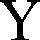 координат и средняяхарактерныхточек границХквадратическаяпогрешность положенияхарактерной точки (Mt), м12.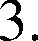 4.1550938.492292336.63МСК612550931.042292353.213550917.382292347.534550916.192292350.015550932.422292357.786550941.062292338.031550938.492292336.63План границ прилегающей территории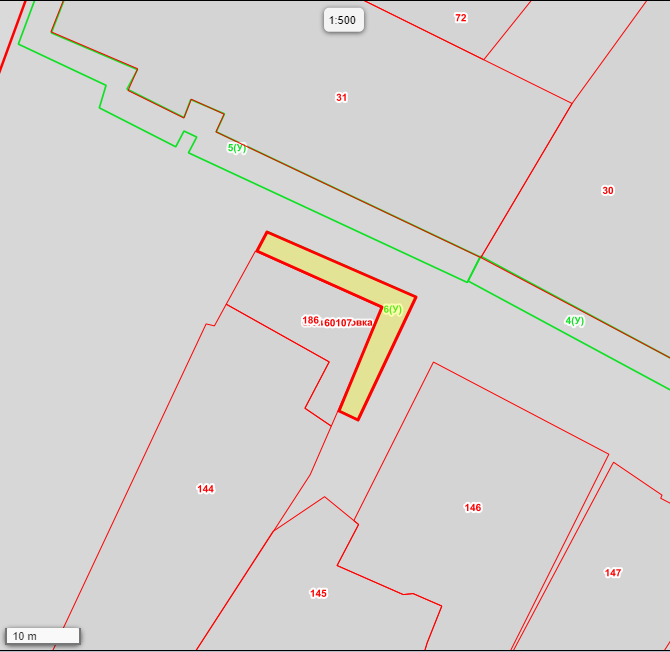 Масштаб 1: 500План границ прилегающей территорииМасштаб 1: 500План границ прилегающей территорииМасштаб 1: 500План границ прилегающей территорииМасштаб 1: 500Местоположение прилегающей территории (адресные ориентиры) Ростовская обл., р-н Белокалитвинский, с. Литвиновка, ул. З. участок 57Местоположение прилегающей территории (адресные ориентиры) Ростовская обл., р-н Белокалитвинский, с. Литвиновка, ул. З. участок 57Местоположение прилегающей территории (адресные ориентиры) Ростовская обл., р-н Белокалитвинский, с. Литвиновка, ул. З. участок 57Местоположение прилегающей территории (адресные ориентиры) Ростовская обл., р-н Белокалитвинский, с. Литвиновка, ул. З. участок 57    Земельные участки под личным подсобным хозяйством    Земельные участки под личным подсобным хозяйством    Земельные участки под личным подсобным хозяйством    Земельные участки под личным подсобным хозяйствомУсловный номер прилегающей территории   61:04:0060107:66 (У)Условный номер прилегающей территории   61:04:0060107:66 (У)Условный номер прилегающей территории   61:04:0060107:66 (У)Условный номер прилегающей территории   61:04:0060107:66 (У)Площадь прилегающей территории 1 599Площадь прилегающей территории 1 599Площадь прилегающей территории 1 599Площадь прилегающей территории 1 599КООРДИНАТЫ 2, МКООРДИНАТЫ 2, ММетод определенияОбозначениеКООРДИНАТЫ 2, МКООРДИНАТЫ 2, Мкоординат и средняяОбозначениекоординат и средняяхарактерныхточек границХквадратическаяпогрешность положенияхарактерной точки (Mt), м12.4.1550863.702292282.20МСК612550865.692292277.043550919.342292294.204550941.702292305.755550943.082292308.936550943.872292312.117550944.262292316.088550943.862292319.869550939.482292336.1410550933.942292333.5511550940.702292313.3012550940.512292310.3213550938.922292307.931550863.702292282.20План границ прилегающей территории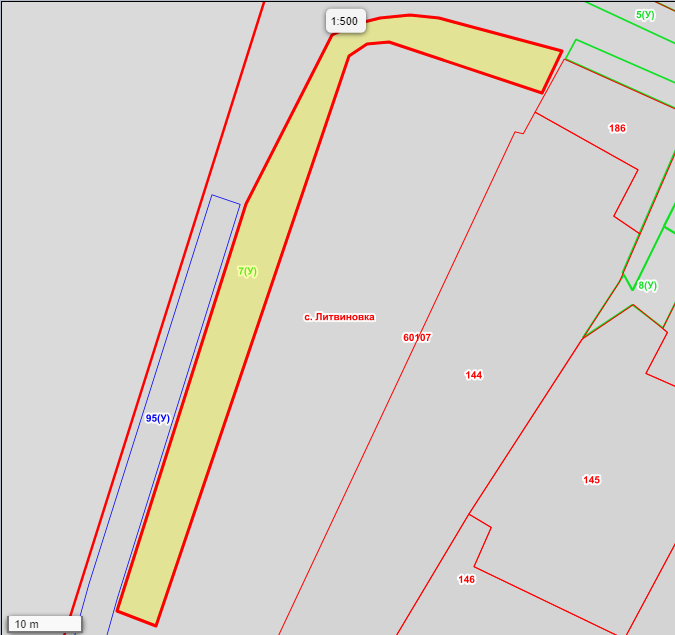 Масштаб 1: 500План границ прилегающей территорииМасштаб 1: 500План границ прилегающей территорииМасштаб 1: 500План границ прилегающей территорииМасштаб 1: 500Местоположение прилегающей территории (адресные ориентиры) Ростовская обл., р-н Белокалитвинский, с. Литвиновка, ул. З. участок 53Местоположение прилегающей территории (адресные ориентиры) Ростовская обл., р-н Белокалитвинский, с. Литвиновка, ул. З. участок 53Местоположение прилегающей территории (адресные ориентиры) Ростовская обл., р-н Белокалитвинский, с. Литвиновка, ул. З. участок 53Местоположение прилегающей территории (адресные ориентиры) Ростовская обл., р-н Белокалитвинский, с. Литвиновка, ул. З. участок 53    Кадастровый номер и адрес здания, строения, сооружения, земельного участка, в отношении которого устанавливаются границы прилегающей территории, либо обозначение местоположения данных объектов с указанием наименованияЗемельные участки под личным подсобным хозяйством    Кадастровый номер и адрес здания, строения, сооружения, земельного участка, в отношении которого устанавливаются границы прилегающей территории, либо обозначение местоположения данных объектов с указанием наименованияЗемельные участки под личным подсобным хозяйством    Кадастровый номер и адрес здания, строения, сооружения, земельного участка, в отношении которого устанавливаются границы прилегающей территории, либо обозначение местоположения данных объектов с указанием наименованияЗемельные участки под личным подсобным хозяйством    Кадастровый номер и адрес здания, строения, сооружения, земельного участка, в отношении которого устанавливаются границы прилегающей территории, либо обозначение местоположения данных объектов с указанием наименованияЗемельные участки под личным подсобным хозяйствомУсловный номер прилегающей территории   61:04:0060107:67 (У)Условный номер прилегающей территории   61:04:0060107:67 (У)Условный номер прилегающей территории   61:04:0060107:67 (У)Условный номер прилегающей территории   61:04:0060107:67 (У)Площадь прилегающей территории 1 81Площадь прилегающей территории 1 81Площадь прилегающей территории 1 81Площадь прилегающей территории 1 81КООРДИНАТЫ 2, МКООРДИНАТЫ 2, ММетод определенияОбозначениеКООРДИНАТЫ 2, МКООРДИНАТЫ 2, Мкоординат и средняяОбозначениекоординат и средняяхарактерныхточек границХквадратическаяпогрешность положенияхарактерной точки (Mt), м12.4.1550901.652292338.87МСК612550909.962292344.343550907.882292345.534550916.292292349.615550913.312292354.586550902.922292349.507550906.002292345.431550901.652292338.87План границ прилегающей территории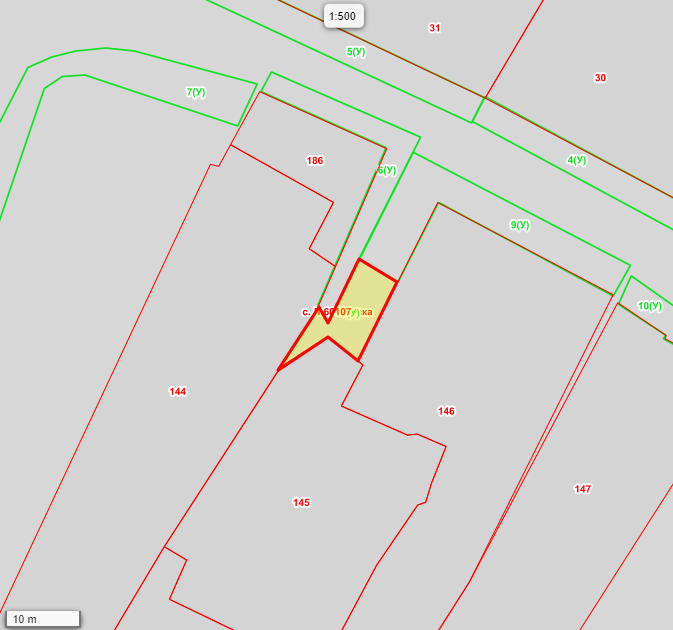 Масштаб 1: 500План границ прилегающей территорииМасштаб 1: 500План границ прилегающей территорииМасштаб 1: 500План границ прилегающей территорииМасштаб 1: 500Местоположение прилегающей территории (адресные ориентиры) Ростовская обл., р-н Белокалитвинский, с. Литвиновка, ул. З. Космодемьянской, участок 51Местоположение прилегающей территории (адресные ориентиры) Ростовская обл., р-н Белокалитвинский, с. Литвиновка, ул. З. Космодемьянской, участок 51Местоположение прилегающей территории (адресные ориентиры) Ростовская обл., р-н Белокалитвинский, с. Литвиновка, ул. З. Космодемьянской, участок 51Местоположение прилегающей территории (адресные ориентиры) Ростовская обл., р-н Белокалитвинский, с. Литвиновка, ул. З. Космодемьянской, участок 51    Кадастровый номер и адрес здания, строения, сооружения, земельного участка, в отношении которого устанавливаются границы прилегающей территории, либо обозначение местоположения данных объектов с указанием наименованияЗемельные участки под личным подсобным хозяйством    Кадастровый номер и адрес здания, строения, сооружения, земельного участка, в отношении которого устанавливаются границы прилегающей территории, либо обозначение местоположения данных объектов с указанием наименованияЗемельные участки под личным подсобным хозяйством    Кадастровый номер и адрес здания, строения, сооружения, земельного участка, в отношении которого устанавливаются границы прилегающей территории, либо обозначение местоположения данных объектов с указанием наименованияЗемельные участки под личным подсобным хозяйством    Кадастровый номер и адрес здания, строения, сооружения, земельного участка, в отношении которого устанавливаются границы прилегающей территории, либо обозначение местоположения данных объектов с указанием наименованияЗемельные участки под личным подсобным хозяйствомУсловный номер прилегающей территории   61:04:0060107:68 (У)Условный номер прилегающей территории   61:04:0060107:68 (У)Условный номер прилегающей территории   61:04:0060107:68 (У)Условный номер прилегающей территории   61:04:0060107:68 (У)Площадь прилегающей территории 1 214Площадь прилегающей территории 1 214Площадь прилегающей территории 1 214Площадь прилегающей территории 1 214КООРДИНАТЫ 2, МКООРДИНАТЫ 2, ММетод определенияОбозначениеКООРДИНАТЫ 2, МКООРДИНАТЫ 2, Мкоординат и средняяОбозначениекоординат и средняяхарактерныхточек границХквадратическаяпогрешность положенияхарактерной точки (Mt), м12.4.1550913.312292354.78МСК612550916.392292349.623550930.442292356.794550915.452292385.575550911.392292383.286550923.802292360.151550913.312292354.78План границ прилегающей территории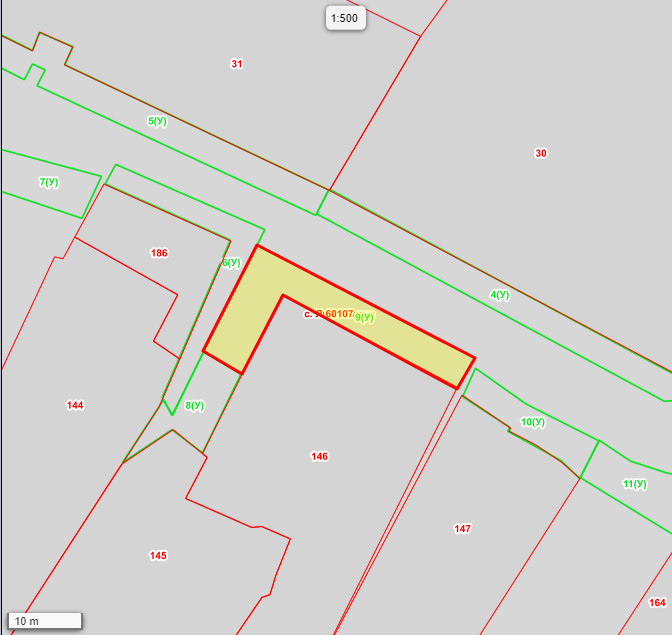 Масштаб 1: 500План границ прилегающей территорииМасштаб 1: 500План границ прилегающей территорииМасштаб 1: 500План границ прилегающей территорииМасштаб 1: 500Местоположение прилегающей территории (адресные ориентиры) Ростовская обл., р-н Белокалитвинский, с. Литвиновка, ул. З. Космодемьянской, участок 49Местоположение прилегающей территории (адресные ориентиры) Ростовская обл., р-н Белокалитвинский, с. Литвиновка, ул. З. Космодемьянской, участок 49Местоположение прилегающей территории (адресные ориентиры) Ростовская обл., р-н Белокалитвинский, с. Литвиновка, ул. З. Космодемьянской, участок 49Местоположение прилегающей территории (адресные ориентиры) Ростовская обл., р-н Белокалитвинский, с. Литвиновка, ул. З. Космодемьянской, участок 49    Кадастровый номер и адрес здания, строения, сооружения, земельного участка, в отношении которого устанавливаются границы прилегающей территории, либо обозначение местоположения данных объектов с указанием наименованияЗемельные участки под личным подсобным хозяйством    Кадастровый номер и адрес здания, строения, сооружения, земельного участка, в отношении которого устанавливаются границы прилегающей территории, либо обозначение местоположения данных объектов с указанием наименованияЗемельные участки под личным подсобным хозяйством    Кадастровый номер и адрес здания, строения, сооружения, земельного участка, в отношении которого устанавливаются границы прилегающей территории, либо обозначение местоположения данных объектов с указанием наименованияЗемельные участки под личным подсобным хозяйством    Кадастровый номер и адрес здания, строения, сооружения, земельного участка, в отношении которого устанавливаются границы прилегающей территории, либо обозначение местоположения данных объектов с указанием наименованияЗемельные участки под личным подсобным хозяйствомУсловный номер прилегающей территории   61:04:0060107:69 (У)Условный номер прилегающей территории   61:04:0060107:69 (У)Условный номер прилегающей территории   61:04:0060107:69 (У)Условный номер прилегающей территории   61:04:0060107:69 (У)Площадь прилегающей территории 1 82Площадь прилегающей территории 1 82Площадь прилегающей территории 1 82Площадь прилегающей территории 1 82КООРДИНАТЫ 2, МКООРДИНАТЫ 2, ММетод определенияОбозначениеКООРДИНАТЫ 2, МКООРДИНАТЫ 2, Мкоординат и средняяОбозначениекоординат и средняяхарактерныхточек границХквадратическаяпогрешность положенияхарактерной точки (Mt), м12.4.1550910.302292383.97МСК612550906.232292390.223550905.742292389.934550901.862292396.975550899.482292399.456550904.432292402.047550909.302292392.418550914.062292385.671550910.302292383.97План границ прилегающей территории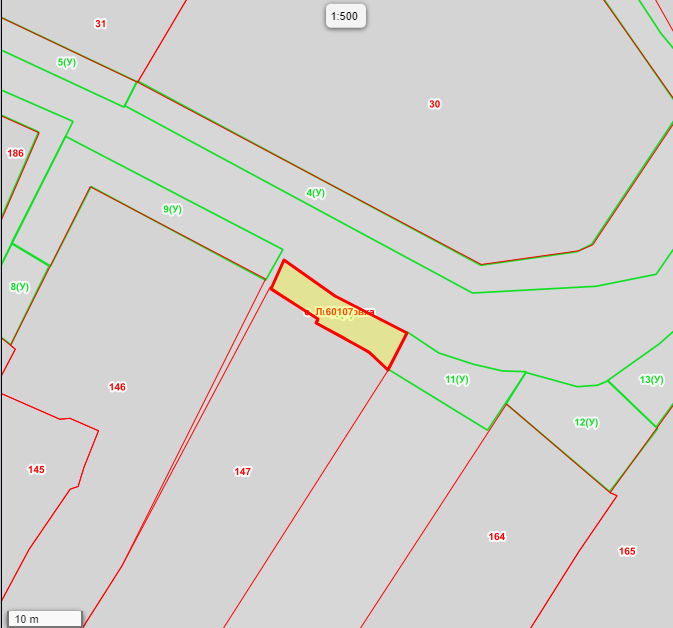 Масштаб 1: 500План границ прилегающей территорииМасштаб 1: 500План границ прилегающей территорииМасштаб 1: 500План границ прилегающей территорииМасштаб 1: 500Местоположение прилегающей территории (адресные ориентиры) Ростовская обл., р-н Белокалитвинский, с. Литвиновка, ул. З. Космодемьянской, участок 47Местоположение прилегающей территории (адресные ориентиры) Ростовская обл., р-н Белокалитвинский, с. Литвиновка, ул. З. Космодемьянской, участок 47Местоположение прилегающей территории (адресные ориентиры) Ростовская обл., р-н Белокалитвинский, с. Литвиновка, ул. З. Космодемьянской, участок 47Местоположение прилегающей территории (адресные ориентиры) Ростовская обл., р-н Белокалитвинский, с. Литвиновка, ул. З. Космодемьянской, участок 47Земельные участки под личным подсобным хозяйствомЗемельные участки под личным подсобным хозяйствомЗемельные участки под личным подсобным хозяйствомЗемельные участки под личным подсобным хозяйствомУсловный номер прилегающей территории   61:04:0060107:70 (У)Условный номер прилегающей территории   61:04:0060107:70 (У)Условный номер прилегающей территории   61:04:0060107:70 (У)Условный номер прилегающей территории   61:04:0060107:70 (У)Площадь прилегающей территории 1 164Площадь прилегающей территории 1 164Площадь прилегающей территории 1 164Площадь прилегающей территории 1 164КООРДИНАТЫ 2, МКООРДИНАТЫ 2, ММетод определенияОбозначениеКООРДИНАТЫ 2, МКООРДИНАТЫ 2, Мкоординат и средняяОбозначениекоординат и средняяхарактерныхточек границХквадратическаяпогрешность положенияхарактерной точки (Mt), м12.4.1550883.402292428.83МСК612550891.712292435.203550898.062292428.654550897.472292427.265550897.272292425.876550897.272292424.587550897.972292422.198550899.162292417.739550895.012292415.141550883.402292428.83План границ прилегающей территории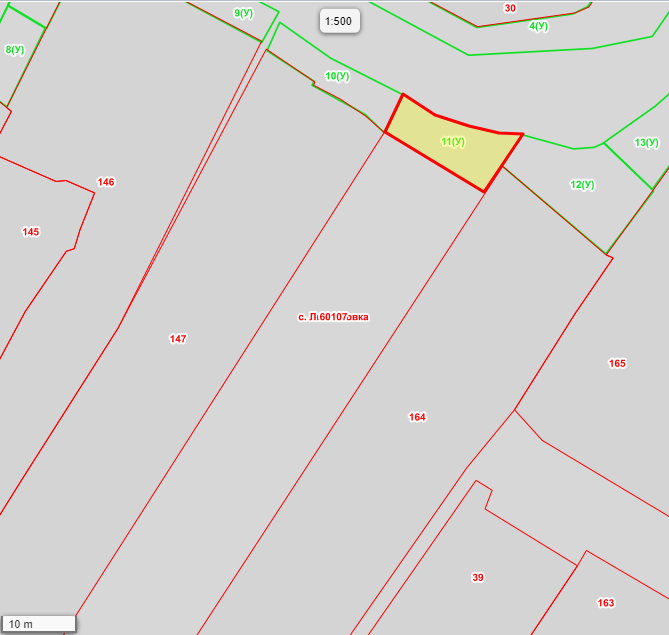 Масштаб 1: 500План границ прилегающей территорииМасштаб 1: 500План границ прилегающей территорииМасштаб 1: 500План границ прилегающей территорииМасштаб 1: 500Местоположение прилегающей территории (адресные ориентиры) Ростовская обл., р-н Белокалитвинский, с. Литвиновка, ул. З. Космодемьянской, участок 45Местоположение прилегающей территории (адресные ориентиры) Ростовская обл., р-н Белокалитвинский, с. Литвиновка, ул. З. Космодемьянской, участок 45Местоположение прилегающей территории (адресные ориентиры) Ростовская обл., р-н Белокалитвинский, с. Литвиновка, ул. З. Космодемьянской, участок 45Местоположение прилегающей территории (адресные ориентиры) Ростовская обл., р-н Белокалитвинский, с. Литвиновка, ул. З. Космодемьянской, участок 45Кадастровый номер и адрес здания, строения, сооружения, земельного участка, в отношении которого устанавливаются границы прилегающей территории, либо обозначение местоположения данных объектов с указанием наименованияЗемельные участки под личным подсобным хозяйствомКадастровый номер и адрес здания, строения, сооружения, земельного участка, в отношении которого устанавливаются границы прилегающей территории, либо обозначение местоположения данных объектов с указанием наименованияЗемельные участки под личным подсобным хозяйствомКадастровый номер и адрес здания, строения, сооружения, земельного участка, в отношении которого устанавливаются границы прилегающей территории, либо обозначение местоположения данных объектов с указанием наименованияЗемельные участки под личным подсобным хозяйствомКадастровый номер и адрес здания, строения, сооружения, земельного участка, в отношении которого устанавливаются границы прилегающей территории, либо обозначение местоположения данных объектов с указанием наименованияЗемельные участки под личным подсобным хозяйствомУсловный номер прилегающей территории   61:04:0060107:71 (У)Условный номер прилегающей территории   61:04:0060107:71 (У)Условный номер прилегающей территории   61:04:0060107:71 (У)Условный номер прилегающей территории   61:04:0060107:71 (У)Площадь прилегающей территории 1 102Площадь прилегающей территории 1 102Площадь прилегающей территории 1 102Площадь прилегающей территории 1 102КООРДИНАТЫ 2, МКООРДИНАТЫ 2, ММетод определенияОбозначениеКООРДИНАТЫ 2, МКООРДИНАТЫ 2, Мкоординат и средняяОбозначениекоординат и средняяхарактерныхточек границХквадратическаяпогрешность положенияхарактерной точки (Mt), м12.4.1550899.582292399.55МСК612550891.542292412.653550899.262292417.834550899.362292414.655550900.262292410.786550901.752292406.217550904.532292402.041550899.582292399.55План границ прилегающей территории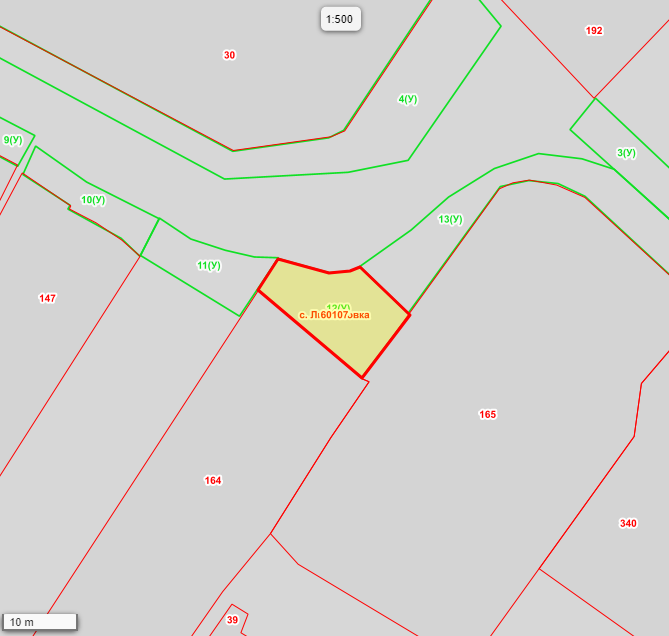 Масштаб 1: 500План границ прилегающей территорииМасштаб 1: 500План границ прилегающей территорииМасштаб 1: 500План границ прилегающей территорииМасштаб 1: 500Местоположение прилегающей территории (адресные ориентиры) Ростовская обл., р-н Белокалитвинский, с. Литвиновка, ул. З. Космодемьянской, участок 43Местоположение прилегающей территории (адресные ориентиры) Ростовская обл., р-н Белокалитвинский, с. Литвиновка, ул. З. Космодемьянской, участок 43Местоположение прилегающей территории (адресные ориентиры) Ростовская обл., р-н Белокалитвинский, с. Литвиновка, ул. З. Космодемьянской, участок 43Местоположение прилегающей территории (адресные ориентиры) Ростовская обл., р-н Белокалитвинский, с. Литвиновка, ул. З. Космодемьянской, участок 43Кадастровый номер и адрес здания, строения, сооружения, земельного участка, в отношении которого устанавливаются границы прилегающей территории, либо обозначение местоположения данных объектов с указанием наименованияЗемельные участки под личным подсобным хозяйствомКадастровый номер и адрес здания, строения, сооружения, земельного участка, в отношении которого устанавливаются границы прилегающей территории, либо обозначение местоположения данных объектов с указанием наименованияЗемельные участки под личным подсобным хозяйствомКадастровый номер и адрес здания, строения, сооружения, земельного участка, в отношении которого устанавливаются границы прилегающей территории, либо обозначение местоположения данных объектов с указанием наименованияЗемельные участки под личным подсобным хозяйствомКадастровый номер и адрес здания, строения, сооружения, земельного участка, в отношении которого устанавливаются границы прилегающей территории, либо обозначение местоположения данных объектов с указанием наименованияЗемельные участки под личным подсобным хозяйствомУсловный номер прилегающей территории   61:04:0060107:72 (У)Условный номер прилегающей территории   61:04:0060107:72 (У)Условный номер прилегающей территории   61:04:0060107:72 (У)Условный номер прилегающей территории   61:04:0060107:72 (У)Площадь прилегающей территории 1 288Площадь прилегающей территории 1 288Площадь прилегающей территории 1 288Площадь прилегающей территории 1 288КООРДИНАТЫ 2, МКООРДИНАТЫ 2, ММетод определенияОбозначениеКООРДИНАТЫ 2, МКООРДИНАТЫ 2, Мкоординат и средняяОбозначениекоординат и средняяхарактерныхточек границХквадратическаяпогрешность положенияхарактерной точки (Mt), м12.4.1550891.912292435.00МСК612550898.062292428.553550902.902292435.414550907.252292440.385550911.012292446.456550912.982292452.317550912.282292458.078550910.892292462.349550896.312292478.4110550892.452292474.5311550907.332292458.4612550909.012292454.8913550909.422292451.0114550908.632292447.241550891.912292435.00План границ прилегающей территории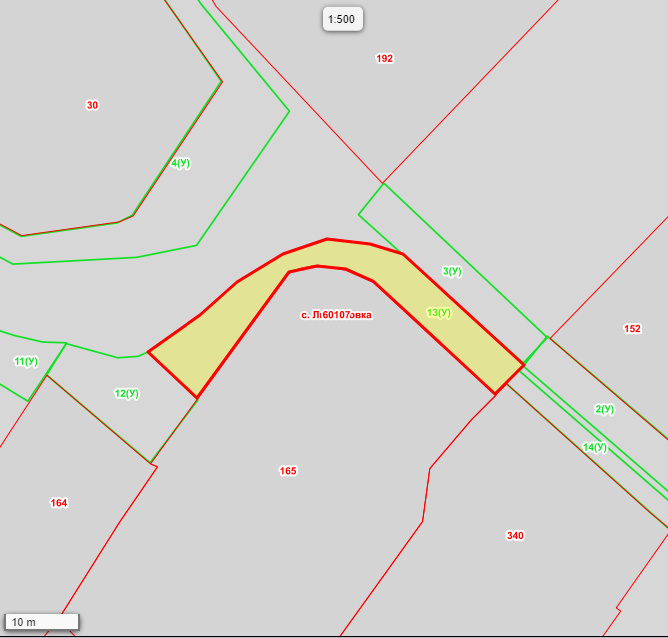 Масштаб 1: 500План границ прилегающей территорииМасштаб 1: 500План границ прилегающей территорииМасштаб 1: 500План границ прилегающей территорииМасштаб 1: 500Местоположение прилегающей территории (адресные ориентиры) Ростовская обл., р-н Белокалитвинский, с. Литвиновка, ул. З. Космодемьянской, участок 41Местоположение прилегающей территории (адресные ориентиры) Ростовская обл., р-н Белокалитвинский, с. Литвиновка, ул. З. Космодемьянской, участок 41Местоположение прилегающей территории (адресные ориентиры) Ростовская обл., р-н Белокалитвинский, с. Литвиновка, ул. З. Космодемьянской, участок 41Местоположение прилегающей территории (адресные ориентиры) Ростовская обл., р-н Белокалитвинский, с. Литвиновка, ул. З. Космодемьянской, участок 41Кадастровый номер и адрес здания, строения, сооружения, земельного участка, в отношении которого устанавливаются границы прилегающей территории, либо обозначение местоположения данных объектов с указанием наименованияЗемельные участки под личным подсобным хозяйствомКадастровый номер и адрес здания, строения, сооружения, земельного участка, в отношении которого устанавливаются границы прилегающей территории, либо обозначение местоположения данных объектов с указанием наименованияЗемельные участки под личным подсобным хозяйствомКадастровый номер и адрес здания, строения, сооружения, земельного участка, в отношении которого устанавливаются границы прилегающей территории, либо обозначение местоположения данных объектов с указанием наименованияЗемельные участки под личным подсобным хозяйствомКадастровый номер и адрес здания, строения, сооружения, земельного участка, в отношении которого устанавливаются границы прилегающей территории, либо обозначение местоположения данных объектов с указанием наименованияЗемельные участки под личным подсобным хозяйствомУсловный номер прилегающей территории   61:04:0060107:73 (У)Условный номер прилегающей территории   61:04:0060107:73 (У)Условный номер прилегающей территории   61:04:0060107:73 (У)Условный номер прилегающей территории   61:04:0060107:73 (У)Площадь прилегающей территории 1 75Площадь прилегающей территории 1 75Площадь прилегающей территории 1 75Площадь прилегающей территории 1 75КООРДИНАТЫ 2, МКООРДИНАТЫ 2, ММетод определенияОбозначениеКООРДИНАТЫ 2, МКООРДИНАТЫ 2, Мкоординат и средняяОбозначениекоординат и средняяхарактерныхточек границХквадратическаяпогрешность положенияхарактерной точки (Mt), м12.4.1550893.832292476.02МСК612550895.622292477.613550876.572292499.544550874.592292497.551550893.832292476.02План границ прилегающей территории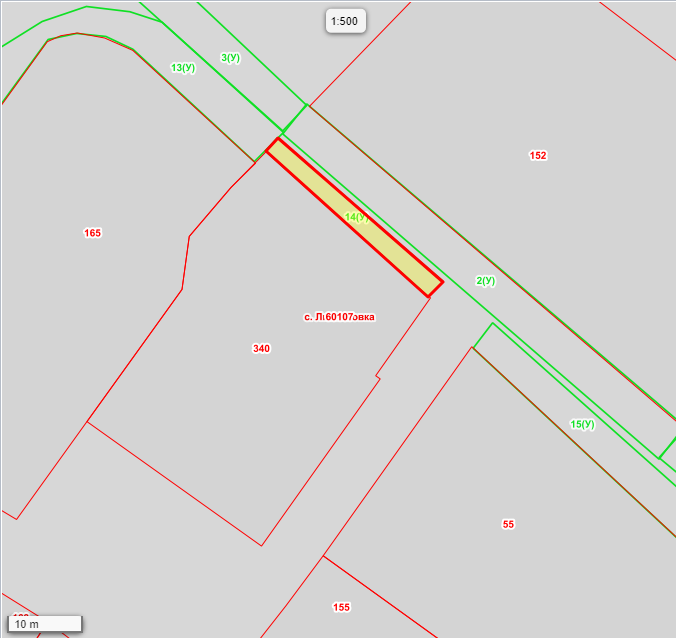 Масштаб 1: 500План границ прилегающей территорииМасштаб 1: 500План границ прилегающей территорииМасштаб 1: 500План границ прилегающей территорииМасштаб 1: 500Местоположение прилегающей территории (адресные ориентиры) Ростовская обл., р-н Белокалитвинский, с. Литвиновка, ул. З. Космодемьянской, участок 34Местоположение прилегающей территории (адресные ориентиры) Ростовская обл., р-н Белокалитвинский, с. Литвиновка, ул. З. Космодемьянской, участок 34Местоположение прилегающей территории (адресные ориентиры) Ростовская обл., р-н Белокалитвинский, с. Литвиновка, ул. З. Космодемьянской, участок 34Местоположение прилегающей территории (адресные ориентиры) Ростовская обл., р-н Белокалитвинский, с. Литвиновка, ул. З. Космодемьянской, участок 34Кадастровый номер и адрес здания, строения, сооружения, земельного участка, в отношении которого устанавливаются границы прилегающей территории, либо обозначение местоположения данных объектов с указанием наименованияЗемельные участки под личным подсобным хозяйствомКадастровый номер и адрес здания, строения, сооружения, земельного участка, в отношении которого устанавливаются границы прилегающей территории, либо обозначение местоположения данных объектов с указанием наименованияЗемельные участки под личным подсобным хозяйствомКадастровый номер и адрес здания, строения, сооружения, земельного участка, в отношении которого устанавливаются границы прилегающей территории, либо обозначение местоположения данных объектов с указанием наименованияЗемельные участки под личным подсобным хозяйствомКадастровый номер и адрес здания, строения, сооружения, земельного участка, в отношении которого устанавливаются границы прилегающей территории, либо обозначение местоположения данных объектов с указанием наименованияЗемельные участки под личным подсобным хозяйствомУсловный номер прилегающей территории   61:04:0060107:74 (У)Условный номер прилегающей территории   61:04:0060107:74 (У)Условный номер прилегающей территории   61:04:0060107:74 (У)Условный номер прилегающей территории   61:04:0060107:74 (У)Площадь прилегающей территории 1 75Площадь прилегающей территории 1 75Площадь прилегающей территории 1 75Площадь прилегающей территории 1 75КООРДИНАТЫ 2, МКООРДИНАТЫ 2, ММетод определенияОбозначениеКООРДИНАТЫ 2, МКООРДИНАТЫ 2, Мкоординат и средняяОбозначениекоординат и средняяхарактерныхточек границХквадратическаяпогрешность положенияхарактерной точки (Mt), м12.4.1550893.832292476.02МСК612550895.622292477.613550876.572292499.544550874.592292497.551550893.832292476.02План границ прилегающей территории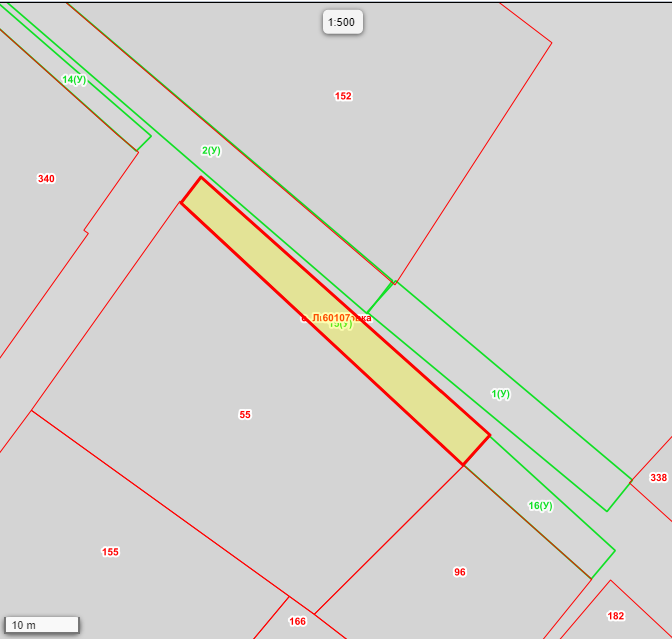 Масштаб 1: 500План границ прилегающей территорииМасштаб 1: 500План границ прилегающей территорииМасштаб 1: 500План границ прилегающей территорииМасштаб 1: 500Местоположение прилегающей территории (адресные ориентиры) Ростовская обл., р-н Белокалитвинский, с. Литвиновка, ул. З. Космодемьянской, участок 34Местоположение прилегающей территории (адресные ориентиры) Ростовская обл., р-н Белокалитвинский, с. Литвиновка, ул. З. Космодемьянской, участок 34Местоположение прилегающей территории (адресные ориентиры) Ростовская обл., р-н Белокалитвинский, с. Литвиновка, ул. З. Космодемьянской, участок 34Местоположение прилегающей территории (адресные ориентиры) Ростовская обл., р-н Белокалитвинский, с. Литвиновка, ул. З. Космодемьянской, участок 34Кадастровый номер и адрес здания, строения, сооружения, земельного участка, в отношении которого устанавливаются границы прилегающей территории, либо обозначение местоположения данных объектов с указанием наименованияЗемельные участки под личным подсобным хозяйствомКадастровый номер и адрес здания, строения, сооружения, земельного участка, в отношении которого устанавливаются границы прилегающей территории, либо обозначение местоположения данных объектов с указанием наименованияЗемельные участки под личным подсобным хозяйствомКадастровый номер и адрес здания, строения, сооружения, земельного участка, в отношении которого устанавливаются границы прилегающей территории, либо обозначение местоположения данных объектов с указанием наименованияЗемельные участки под личным подсобным хозяйствомКадастровый номер и адрес здания, строения, сооружения, земельного участка, в отношении которого устанавливаются границы прилегающей территории, либо обозначение местоположения данных объектов с указанием наименованияЗемельные участки под личным подсобным хозяйствомУсловный номер прилегающей территории   61:04:0060107:75 (У)Условный номер прилегающей территории   61:04:0060107:75 (У)Условный номер прилегающей территории   61:04:0060107:75 (У)Условный номер прилегающей территории   61:04:0060107:75 (У)Площадь прилегающей территории 1 113Площадь прилегающей территории 1 113Площадь прилегающей территории 1 113Площадь прилегающей территории 1 113КООРДИНАТЫ 2, МКООРДИНАТЫ 2, ММетод определенияОбозначениеКООРДИНАТЫ 2, МКООРДИНАТЫ 2, Мкоординат и средняяОбозначениекоординат и средняяхарактерныхточек границХквадратическаяпогрешность положенияхарактерной точки (Mt), м12.4.1550833.042292540.90МСК612550836.902292544.283550821.732292560.954550817.972292557.761550833.042292540.90План границ прилегающей территории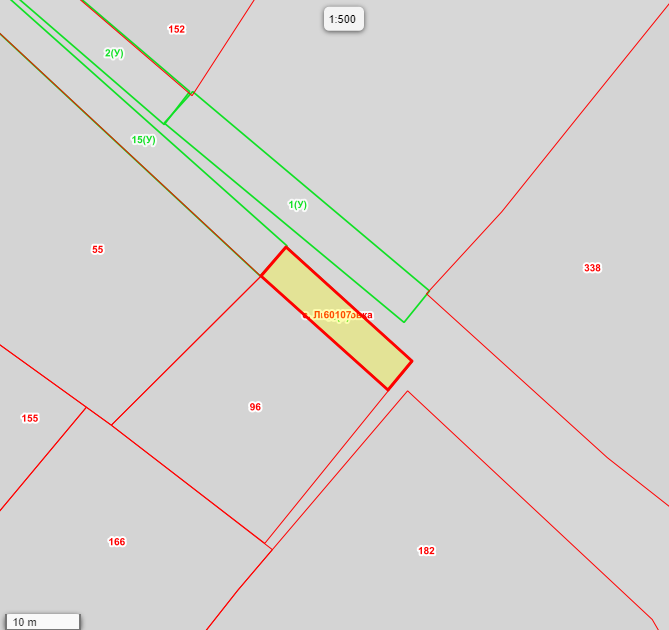 Масштаб 1: 500План границ прилегающей территорииМасштаб 1: 500План границ прилегающей территорииМасштаб 1: 500План границ прилегающей территорииМасштаб 1: 500